АДМИНИСТРАЦИЯ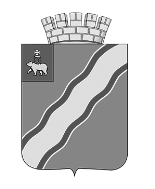 КРАСНОКАМСКОГО ГОРОДСКОГО ОКРУГАПОСТАНОВЛЕНИЕ____________                                                                                   № ____________                                                              .О проведении общественных обсуждений по проекту решения Думы Краснокамского городского округа «О внесении изменений вПравила землепользования и застройки Краснокамского городского поселения, утвержденные решением Думы Краснокамского городского поселения от 30 марта 2011 г. № 16»В соответствии со статьями 31, 32, 33 Градостроительного кодекса Российской Федерации, Правилами землепользования и застройки Краснокамского городского поселения, утвержденными решением Думы Краснокамского городского поселения от 30 марта 2011 г. № 16, Постановлениями администрации Краснокамского городского округа от 04 марта 2019 г. № 182-п «О комиссии по землепользованию и застройке Краснокамского городского округа», от 09 декабря 2019 г. № 866-п «О внесении изменений в состав комиссии по землепользованию и застройке Краснокамского городского округа», от 18 февраля 2020 г. № 82-п «О подготовке проекта о внесении изменений в  Правила землепользования и застройки Краснокамского городского поселения, утвержденных решением Думы Краснокамского городского поселения от 30 марта 2011 г. № 16», заключением комиссии по землепользованию и застройке Краснокамского городского округа от 20 ноября  2019 г., администрация Краснокамского городского округаПОСТАНОВЛЯЕТ:Назначить и провести общественные обсуждения по проекту решения Думы Краснокамского городского округа «О внесении изменений в Правила землепользования и застройки Краснокамского городского поселения, утвержденные решением Думы Краснокамского городского поселения от 30 марта 2011 г. № 16» (далее – проект) согласно приложению 1.Определить: срок проведения общественных обсуждений с 25.11.2020 по 26.12.2020; адрес официального сайта, где будут размещены проект и информационные материалы к нему, с использованием которых будут проводиться общественные обсуждения:http://krasnokamsk.ru/grazhdanam/publichnyje_slushanija-obshhestvennyje_obsuzhdenija/pravila_zemlepolzovanija_i_zastrojki/. Утвердить состав оргкомитета по проведению общественных обсуждений в следующем составе:  А.В. Максимчук – первый заместитель главы Краснокамского городского округа по экономическому развитию и управлению муниципальным имуществом, председатель оргкомитета;  Г.В. Андросова – начальника отдела градостроительства и архитектуры – главный архитектор администрации Краснокамского городского округа, заместитель председателя оргкомитета;  Е.В. Красильникова – главный специалист отдела градостроительства и архитектуры администрации Краснокамского городского округа, секретарь оргкомитета.  Члены оргкомитета:  Болдина Я.Л. – начальник юридического отдела администрации Краснокамского городского округа;Куличков И.И. – начальник управления экономического развития администрации Краснокамского городского округа;  Мифтахова З.Х.  – заместитель председателя комитета – начальник отдела по управлению земельными участками комитета земельных и имущественных отношений;Мухачева О.А. – начальник управления благоустройства, дорожной и транспортной инфраструктуры администрации Краснокамского городского округа;  Петров Р.Р. - председатель комитета земельных и имущественных отношений администрации Краснокамского городского округа;  Ренев С.А. – заместитель главы Краснокамского городского округа по развитию коммунальной инфраструктуры и благоустройства;  Мухачева О.А. – начальник управления благоустройства, дорожной и транспортной инфраструктуры;  Чикина В.Н. – специалист ГО отдела мероприятий ГО и предупреждения ЧС.  Оргкомитету:            4.1. 13.11.2020 опубликовать настоящее постановление и оповещение о начале общественных обсуждений по проекту на официальном сайте www.krasnokamsk.ru;            4.2. 13.11.2020 разместить оповещение о начале проведении общественных обсуждений по документации по внесению изменений в Правила землепользования и застройки Краснокамского городского округа на информационных стендах по адресам:       - г. Краснокамск, пр. Маяковского, 11 – администрация Краснокамского городского округа;       - г. Краснокамск, ул. Орджоникидзе, 4 – центральная районная библиотека;            4.3. 25.11.2020 открыть экспозицию по документации по внесению изменений в Правила землепользования и застройки Краснокамского городского округа на официальном сайте и провести ее в течение 30 дней;            4.4. в период с 25.11.2020 по 26.12.2020 обеспечить возможность посещения общественных обсуждений для предварительного ознакомления по адресу:                г. Краснокамск, пр. Маяковского,11, каб. 304 (по рабочим дням с 9:00 до 16:00);            4.5. в период с 25.11.2020 по 26.12.2020 принимать от участников общественных обсуждений, прошедших идентификацию (приложение 2), предложения и замечания по документации по внесению изменений в Правила землепользования и застройки Краснокамского городского округа:       - в электронном виде – официальный сайт;       - в письменной форме – отдел градостроительства и архитектуры администрации Краснокамского городского округа;         - посредством записи в книге (журнале) учета посетителей экспозиции по документации по внесению изменений в Правила землепользования и застройки Краснокамского городского округа, подлежащей рассмотрению на общественных обсуждениях по адресу: г. Краснокамск, пр. Маяковского,11, каб. 304 (по рабочим дням с 9:00 до 16:00);            4.6 по итогам общественных обсуждений подготовить протокол и заключение о результатах общественных обсуждений по утвержденной форме;            4.7  29.12.2020 разместить заключение о результатах  общественных обсуждений на официальном сайте  www.krasnokamsk.ru. Настоящее постановление  подлежит опубликованию в газете «Краснокамская звезда» и размещению на официальном сайте Краснокамского городского округа www.krasnokamsk.ru. Контроль за исполнением постановления возложить на первого заместителя главы Краснокамского городского округа по экономическому развитию и управлению муниципальным имуществом – А.В. Максимчука.И.о. главы городского округа – главы администрацииКраснокамского городского округа                                                         А.В. Максимчук Е.В. Красильникова8 (34273) 4-77-26Приложение 1 к постановлению администрацииКраснокамского городского округа________ №_______ПРОЕКТРЕШЕНИЕДУМЫ КРАСНОКАМСКОГО ГОРОДСКОГО ОКРУГАот ____________    								№ _____О внесении изменений в Правила землепользования и застройки Краснокамского городского поселения, утвержденных решением Думы Краснокамского городского поселения от 30 марта 2011 г. № 16В соответствии со статьями 31, 32, 33 Градостроительного кодекса Российской Федерации, статьей 23 Устава Краснокамского городского поселенияДума Краснокамского городского округа РЕШАЕТ:Внести в Правила землепользования и застройки Краснокамского городского поселения, утвержденные решением Думы Краснокамского городского поселения от 30 марта 2011 г. № 16 следующие изменения:В карту градостроительного зонирования Правил землепользования и застройки Краснокамского городского поселения, утвержденных решением Думы Краснокамского городского поселения от 30 марта . № 16:Установить территориальную зону «П-5 – Производственная зона V класса предприятия и производства с СЗЗ 50 м» в границах кадастрового квартала 59:07:0010908, расположенного по адресу: Пермский край, г. Краснокамск, ул. ул. Шоссейная, 43 согласно приложению.Решение подлежит опубликованию в специальном выпуске «Официальные материалы органов местного самоуправления Краснокамского городского округа» газеты «Краснокамская звезда» и размещению на официальном сайте Краснокамского городского округа www.krasnokamsk.ru.Отделу градостроительства и архитектуры администрации Краснокамского городского округа (Г.В. Андросова) разместить настоящее решение в федеральной государственной информационной системе территориального планирования.Контроль за исполнением решения возложить на комиссию  по городскому хозяйству Думы Краснокамского городского округа (М.А. Мокрушин). Глава городского округа -                                    Председатель глава администрации Краснокамского         Думы Краснокамского городского округа                                                                   округа                                          И.Я. Быкариз				                Ю.М.ТрухинПриложение к проекту решения Думы Краснокамского городского округа________ №_______Проектграниц территориальных зон для внесения измененийв карту градостроительного зонированияКраснокамского городского поселения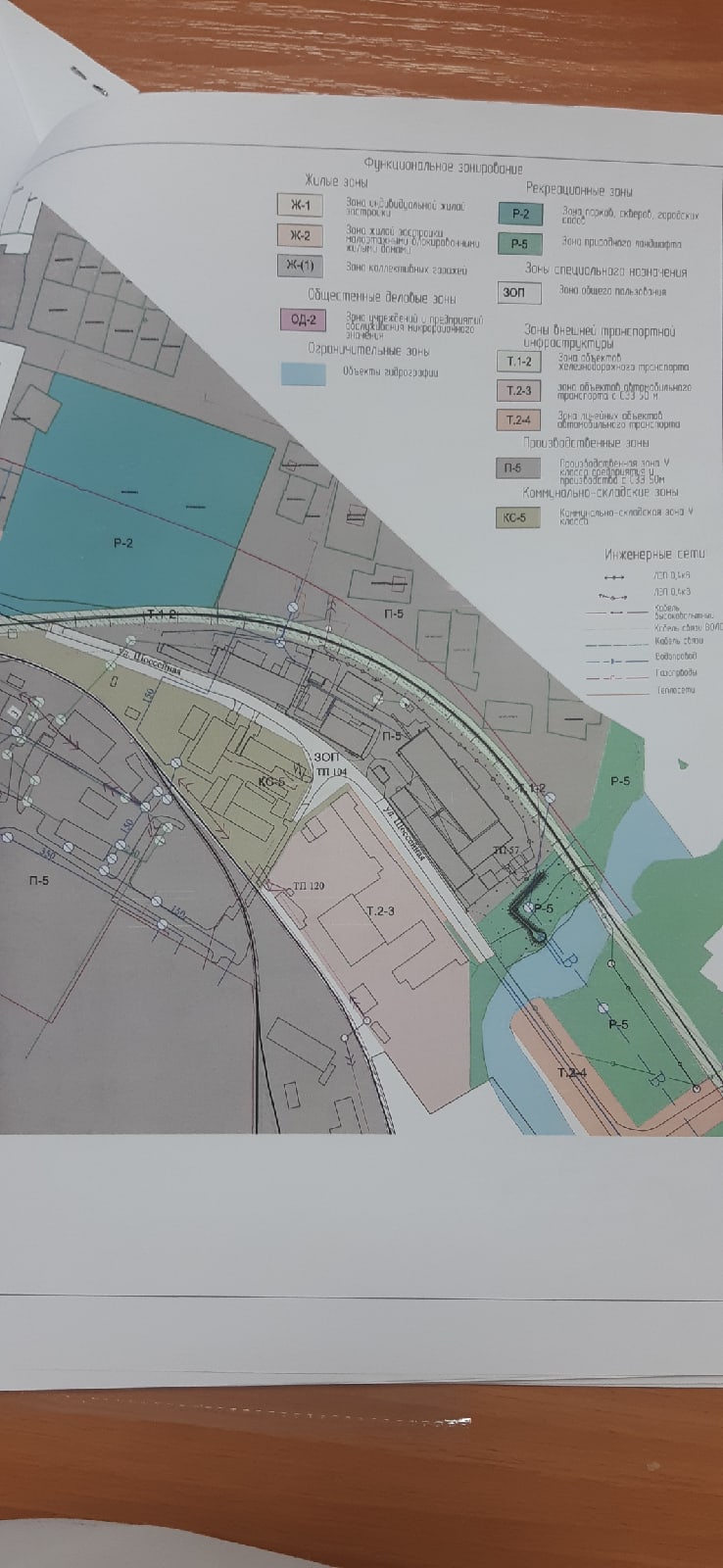 Приложение 2 к постановлению администрацииКраснокамского городского округа________ №_______ПРЕДЛОЖЕНИЕпо общественным обсуждениямОбщественные обсуждения по __________________________________________________________________________________________________________________________________________________________________________________________________________________________________Предложения_____________________________________________________________________________________________________________________________________________________________________________________________________________________________________________________________________________________________________________________________________________________________________________________________________________________________________________________________________________________________________________________________________________________________________________________________________________________________________________________________________________________________________________________________________________________________________________________________________________________________________________________________________Замечания_____________________________________________________________________________________________________________________________________________________________________________________________________________________________________________________________________________________________________________________________________________________________________________________________________________________________________________________________________________________________________________________________________________________________________________________________________________________________________________________________________________________________________________			         _________________ /___________________/         дата					        подпись		      расшифровкаВ соответствии с Федеральным законом от 27.07.2006 № 152-ФЗ «О персональных данных» подтверждаю свое согласие на обработку моих персональных данных.                                                                                                                                                                                                                                                                                                                         _________________                                                                                                                                                               подпись                                                                                          В отдел градостроительства                          и  архитектуры администрацииКраснокамского городскогоокругаот_________________________ ___________________________ ______________________________________________________дата рождения____________________________________________проживающего (ей) по адресу:__________________________________________________________________________________________________________________Тел. ________________________